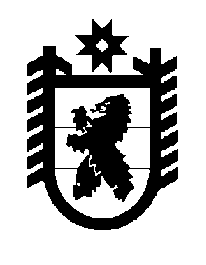 Российская Федерация Республика Карелия    ПРАВИТЕЛЬСТВО РЕСПУБЛИКИ КАРЕЛИЯРАСПОРЯЖЕНИЕот 13 сентября 2011 года № 533р-Пг. Петрозаводск Внести в состав бюджетной комиссии, утвержденной распоряжением Правительства Республики Карелия от 2 марта 2011 года № 87р-П (Собрание законодательства Республики Карелия, 2011, № 3, ст.924), следующие изменения:включить в состав бюджетной комиссии следующих лиц:Антошина Е.А. – заместитель Министра образования Республики Карелия;Красножон В.Г. – первый заместитель Председателя Государствен-ного комитета Республики Карелия по вопросам национальной политики, связям с общественными и религиозными объединениями;исключить из состава бюджетной комиссии Кувшинову И.Б.           ГлаваРеспублики Карелия                                                                     А.В. Нелидов